Рабочая группа по Договору о патентной кооперации (PCT)Двенадцатая сессия Женева, 11 – 14 июня 2019 г. ПРЕДЛОЖЕНИЕ о предоставлении доступа К делам, хранящимся в органе международной предварительной экспертизы Документ подготовлен СингапуромРЕЗЮМЕВ настоящем документе представлены предложения о предъявлении органам международной предварительной экспертизы (ОМПЭ) требования копировать для Международного бюро определенные документы, содержащиеся в делах, хранящихся в ОМПЭ.  Это облегчит доступ экспертов выбранных ведомств к таким документам.  Кроме того, Международное бюро, действуя от имени выбранных ведомств, сделает такие документы общедоступными, что обеспечит большую прозрачность процесса международной предварительной экспертизы (МПЕ). ИСТОРИЯ ВОПРОСА Прозрачность процедур РСТ становится особо актуальным вопросом, в то время как большое внимание уделяется взаимосвязи между международной и национальной фазами, так как от этого зависит предсказуемость получения патентов пользователями и предотвращение ненужного дублирования работы национальными/региональными ведомствами. В свете этого Ассамблея Союза РСТ:на своей двадцать седьмой сессии в 1997 г. постановила добавить правило 94.3 с целью предоставить выбранным ведомствам право разрешать доступ третьих лиц к делу международной заявки, в том числе к любому документу, относящемуся к международной предварительной экспертизе, в той же мере, в какой национальное законодательство, применимое в отношении выбранных ведомств, предусматривает доступ к делу национальной заявки, но не ранее даты международной публикации; на своей тридцать первой сессии в 2002 г. постановила добавить правило 94.1(c), вступившее в силу с 1 января 2004 г. и наделяющее Международное бюро правом предоставлять копии заключений международной предварительной экспертизы от имени выбранных ведомств; и на своей сорок четвертой сессии в 2013 г. постановила исключить правило 44ter  и внести в правило 94.1(b) поправки, вступившие в силу с 1 июля 2014  г. и предусматривающие передачу письменного сообщения международного поискового органа сразу после публикации международной заявки. Таким образом, в настоящее время в соответствии со статьей 36 и правилом 71 ОМПЭ передают заявителям и Международному бюро копии заключений международной предварительной экспертизы (ЗМПЭ) вместе с предписанными приложениями, которые, как правило, включают только последний набор поправок и сопроводительное письмо, как это предусмотрено правилом 66.8, или содержат аргументы в соответствии с правилом 66.3.  После этого в соответствии со статьей 36 и правилом 73 Международное бюро передает заключения ОМПЭ и предписанные приложения каждому из выбранных ведомств посредством онлайновой публикации этих документов в системе PATENTSCOPE.  Письменные сообщения международных поисковых органов, которые в соответствии с правилом 66.1bis также используются в качестве первых письменных сообщений органов международной предварительной экспертизы, таким же образом публикуются в PATENTSCOPE.  Вместе с тем к любым другим письменным сообщениям ОМПЭ, предыдущим наборам поправок и письмам, содержащим аргументы и пояснения, представленные заявителем до подготовки ЗМПЭ, не публикуются в режиме он-лайн кроме случаев, когда выбранное ведомство размещает их на своем веб-сайте в соответствии с правилами 94.2(c) и 94.3 после подготовки ЗМПЭ. В настоящее время данный порядок, как правило, используется только в том случае, когда выбранное ведомство предоставляет доступ к документам, подготовленным им самим в качестве ОМПЭ. В связи с тем, что к ЗМПЭ прилагаются только последний набор поправок и/или письмо, экспертам выбранного ведомства зачастую не ясно, какие именно поправки и/или аргументы были учтены ОМПЭ до подготовки ЗМПЭ. Эта информация может быть полезной экспертам особенно в случаях, когда поправки, прилагаемые к ЗМПЭ, касаются только несущественных вопросов, в то время как заявитель внес поправки и аргументы по существу, чтобы снять возражения, приведенные в предыдущем письменном сообщении.  Ввиду устойчивого роста числа международных заявок, из которых приблизительно 5 – 6 процентов подлежат МПЭ, представляется желательным публиковать в системе PATENTSCOPE в режиме он- лайн, вместе с ЗМПЭ, письменные отчеты ОМПЭ, а также поправки и письма.  Ведомство интеллектуальной собственности Сингапура, которое выступает одновременно в качестве органа международной предварительной экспертизы и выбранного ведомства, считает, что такой подход обеспечит простой доступ ко всем результатам МПЭ в рамках единой платформы, что позволит экспертам выбранных ведомств получать исчерпывающую информацию о результатах МПЭ. ПРАВОВЫЕ ВОПРОСЫ, касающиеся предоставления доступа к документам ДОСЬЕ органОВ международной предварительной экспертизы Вопрос о конфиденциальном характере МПЭ в соответствии с толкованием статьи 38(1) обсуждался на шестой сессии Заседания международных органов в 1997 г.  (см. пункты 55-61 документа PCT/MIA/VI/16). Для удобства пользования текст статьи 38(1) представлен ниже: Статья 38Конфиденциальный характер международной предварительной экспертизы(1) Международное бюро и Орган международной предварительной экспертизы без просьбы или согласия заявителя не разрешают доступ (в смысле статьи 30(4) и с учетом содержащегося в ней условия) к материалам международной предварительной экспертизы в любое время, любому лицу или органу; это положение не применяется к выбранным ведомствам после составления заключения международной предварительной экспертизы.На сессии были рассмотрены практические вопросы, с которыми сталкиваются эксперты на национальной фазе, а также противоречие между тем, что, с одной стороны, доступ к материалам МПЭ предоставляется третьим лицам, и тем, что, с другой стороны, заключение МПЭ носит предварительный, необязательный и рекомендательный характер.  На сессии было решено, что вопрос о конфиденциальном характере досье МПЭ требует нового подхода и что желательно более свободное толкование статьи 38(1).  Таким образом (пункт 59 документа PCT/MIA/VI/16),«Заседание международных органов постановило, что исключение, предусмотренное в статье 38(1), согласно которому выбранные ведомства пользуются доступом к досье международной предварительной экспертизы, не должно толковаться как ограничивающее такой доступ только выбранными ведомствами.  В соответствии с данным толкованием выбранные ведомства, национальное законодательство которых предписывает предоставление общего доступа к документам заявок, не обязаны при предоставлении такого доступа исключать из материалов досье результаты международной предварительной экспертизы. Частью досье ведомства, которая предоставляется для всеобщего ознакомления в той же степени, как и другие материалы досье, должно быть не только заключение международной предварительной экспертизы, но и все остальные материалы досье международной предварительной экспертизы, если они имеются в распоряжении выбранного ведомства».  В свете вышеуказанного толкования, а также последующих обсуждений в Рабочей группе по реформе РСТ и Рабочей группе по РСТ, Ассамблея Союза РСТ ввела упомянутые в пункте 2 выше правила. В них четко оговорено право выбранных ведомств публиковать части досье МПЭ после подготовки ЗМПЭ, а также они постепенно расширяли практический доступ к ЗМПЭ и письменным сообщениям международных поисковых органов. ПРедложения о поправках к правилАМ 71.1 и 94.1(с) и административной инструкции рст В интересах экспертов выбранных ведомств и широкой общественности предлагается по завершении составления ЗМПЭ опубликовать для общего доступа в системе PATENTSCOPE, по крайней мере, письменные сообщения ОМПЭ вместе с поправками и/или письмами. Прежде всего в интересах заявителей также предлагается рассмотреть вопрос о пересылке Международному бюро других бланков по процедуре главы II PCT, касающейся дальнейших действий заявителей (например, бланка PCT/IPEA/405, предлагающего заявителям ограничить или оплатить дополнительные пошлины) (что потребует внесения дальнейших изменений в Административную инструкцию, помимо предусмотренных основных предложений, изложенных в приложении II, которые также могут касаться соответствующих бланков по процедуре главы I). В этом случае заявители получат к ним доступ через сервис ePCT без каких-либо задержек, связанных с пересылкой по почте.  Предлагается, чтобы после составления ЗМПЭ в системе PATENTSCOPE также предоставлялся доступ к этим документам. Число соответствующих документов будет относительно небольшим, но преимущества для заявителей, которые в противном случае получают документы обычной почтой из какой-либо далекой страны, будут существенными. С этой целью предлагается: внести изменения в правило 71.1., с тем чтобы оно могло служить основой для обращений в ОМПЭ с просьбой о пересылке дополнительных документов в Международное бюро; внести изменения в правило 94.1(c) с тем, чтобы Международное бюро могло при получении соответствующей просьбы предоставлять от имени выбранных ведомств доступ к документам, содержащимся в досье ОМПЭ, если такие документы были предоставлены Международному бюро;   внести изменения в раздел 602 Административной инструкции PCT, включив в него требование к ОМПЭ пересылать в Международное бюро копии письменных сообщений и писем заявителей; и в случае принятия основного предложения, рассмотреть возможность внесения изменений в ряд бланков ОМПЭ и, если необходимо, в соответствующие разделы части 6 Административной инструкции, включив требование об их передаче Международному бюро, с тем чтобы заявители и широкая общественность могли получить доступ к другим основным документам досье МПЭ. Поправки к Инструкции к РТС, предложенные в пунктах 11(a) и (b) выше содержатся в приложении I.  Поправки к Административной инструкции, предложенные в подпункте 11(с) выше содержатся в приложении II. Поскольку ОМПЭ в настоящее время используют электронные средства для передачи документов в Международное бюро, административная нагрузка, связанная с предоставлением копий, предположительно небольшой. ДАЛЬНЕЙШАЯ РАБОТА Процедуры, предлагаемые в приложениях к данному документу, могут стать первым шагом на пути к дальнейшему улучшению доступа к информации, касающейся международной предварительной экспертизы.  В частности, Рабочая группа может пожелать рассмотреть целесообразность поручить Заседанию международных органов изучить возможность отказа от практики включения поправок, исправлений и писем в качестве приложений к ЗМПЭ, так как было бы удобнее предоставлять их в виде отдельных документов. Кроме того, наряду с работой по обеспечению полнотекстовой публикации заявок, поправки и исправления могли бы также представляться в виде новых полных текстов заявок с соответствующей отметкой, указывающей на различия с текстом поданной заявки, без необходимости для выбранных ведомств объединять поправки, приложенные к ЗМПЭ, с опубликованными международными заявками. Рабочей группе предлагается:рассмотреть предложенные поправки к Инструкции РСТ и изменения к Административной инструкции, содержащиеся в приложениях к настоящему документу;  ивысказать свои замечания в отношении будущей работы, обсуждавшейся в пункте 14  настоящего документа  .[Приложения следуют]ПРИЛОЖЕНИЕ IПРЕДЛАГАЕМЫЕ ПОПРАВКИ К ИНСТРУКЦИИ PCTСОДЕРЖАНИЕПравило 71  Пересылка заключения международной предварительной экспертизы	271.1   Получатели	271.2   Копии ссылочных документов	2Правило 94 Доступ к делам	394.1 Доступ к делам, хранящимся в Международном бюро	394.1bis – 94.3  [Без изменений]	3Правило 71 - 
Пересылка 
заключения международной предварительной экспертизы 
и относящихся к нему документов71.1   Получатели 	(a)  Орган международной предварительной экспертизы в один и тот же день направляет одну копию заключения международной предварительной экспертизы и приложений к нему, если таковые имеются, в Международное бюро и одну копию – заявителю.	(b)  Орган международной предварительной экспертизы в соответствии с Административной инструкцией направляет Международному бюро копии других документов из досье международной предварительной экспертизы.[КОММЕНТАРИЙ:  Новый пункт (b) служит четкой основой для предложенных изменений раздела 602, а также Административной инструкции, касающихся пересылки в будущем других документов, таких как предложения оплатить дополнительные пошлины.]71.2   Копии ссылочных документов 	(a)  – (d)  [Без изменений]Правило 94
Доступ к делам94.1  Доступ к делам, хранящимся в Международном бюро 	(a) [Без изменений]	(b) [Без изменений] Международное бюро по просьбе любого лица, но не ранее международной публикации международной заявки и с учетом статьи 38 и пунктов (d)  -  (g), предоставляет копии любого документа, содержащегося в его деле. Предоставление копий может быть обусловлено возмещением стоимости услуг.	(c)  В соответствии с пунктом (b) Международное бюро по просьбе любого выбранного ведомства, но не ранее составления заключения международной предварительной экспертизы, предоставляет от имени этого ведомства копии заключения международной предварительной экспертизы в соответствии с пунктом (b) любого документа, направленного ему в соответствии с правилом 71.1(a) или (b) Органом международной предварительной экспертизы. от имени этого ведомства. Международное бюро незамедлительно публикует информацию о любой такой просьбе в Бюллетене[КОММЕНТАРИЙ:  Ссылка на составление заключения международной предварительной экспертизы приводится в соответствии со статьей 38(1) с учетом того, что расширение сферы охвата данного правила означает, что оно будет применяться в отношении документов, направленных в Международное бюро до составления такого заключения.]	(d) – (g)  [Без изменений]94.1bis – 94.3  [Без изменений][Приложение II следует]ПРИЛОЖЕНИЕ IIПРЕДЛАГАЕМЫЕ ПОПРАВКИ К АДМИНИСТРАТИВНОЙ ИНСТРУКЦИИ в соответствии с договором о патентной кооперации содержание Раздел 602  Обработка изменений Органом международной предварительной экспертизы	2Раздел 602
Обработка изменений Органом международной предварительной экспертизы(a) 	Орган международной предварительной экспертизы:	(i) – (iv)	[Без изменений]	(v)	[без изменений]  прилагает к копии заключения международной предварительной экспертизы, которая пересылается в Международное бюро, каждый заменяющий лист и письмо, как это предусмотрено правилом 70.16;	(vi)	[без изменений]  прилагает к копии заключения международной предварительной экспертизы, направляемой заявителю, копию каждого заменяющего листа и письма, как это предусмотрено правилом 70.16;[КОММЕНТАРИЙ:  Как указано в пункте 14 основной части настоящего документа, на более позднем этапе возможно прекращение практики включения в приложения к заключению международной предварительной экспертизы поправок и писем с учетом того, что поправки к Инструкции, предлагаемые в приложении I, в будущем позволят сделать формат этих документов более удобным и уменьшить объем работы Органа международной предварительной экспертизы.]	(vii)	в случае необходимости составления письменного сообщения, направляет в Международное бюро копию письменного сообщения Органа международной предварительной экспертизы вместе с копией каждого заменяющего листа и сопроводительным письмом в соответствии с правилом 66.8  или письмом, содержащим аргументы в соответствии с правилом 66.3. (b) – (d)   [Без изменений][Конец приложения II и документа]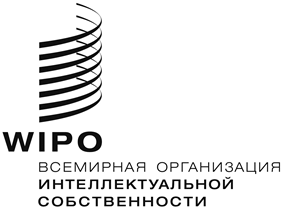 RPCT/WG/12/12PCT/WG/12/12PCT/WG/12/12оригинал:  английский оригинал:  английский оригинал:  английский дата:  6 мая 2019 г. дата:  6 мая 2019 г. дата:  6 мая 2019 г. 